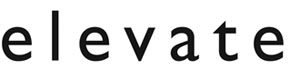                                                              Stop Light Report: Rounding Follow-up               Completed! These are opportunities that we answered right away.______________________________________________________________________________________________________________________________________________________________________________________________________________________________________________________________________________Work in Progress: These are opportunities that we couldn’t answer right away, but are working on.______________________________________________________________________________________________________________________________________________________________________________________________________________________________________________________________________________We can’t do now and here is why: These are requests that we cannot do at this time and the reason why.______________________________________________________________________________________________________________________________________________________________________________________________________________________________________________________________________________